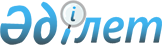 О внесении дополнения в приказ Министра юстиции Республики Казахстан от 25 февраля 2015 года № 112 "Об утверждении Правил организации государственной регистрации актов гражданского состояния, внесения изменений, восстановления, аннулирования записей актов гражданского состояния"Приказ Министра юстиции Республики Казахстан от 19 марта 2020 года № 103. Зарегистрирован в Министерстве юстиции Республики Казахстан 20 марта 2020 года № 20151
      В соответствии с пунктом 2 статьи 180 Кодекса Республики Казахстан от 26 декабря 2011 года "О браке (супружестве) и семье" и с пунктом 1 статьи 10 Закона Республики Казахстан "О государственных услугах" от 15 апреля 2013 года ПРИКАЗЫВАЮ:
      1. Внести в приказ Министра юстиции Республики Казахстан от 25 февраля 2015 года № 112 "Об утверждении Правил организации государственной регистрации актов гражданского состояния, внесения изменений, восстановления, аннулирования записей актов гражданского состояния" (зарегистрированная в Реестре государственной регистрации нормативных правовых актов под № 10764, опубликованная в информационно-правовой системе "Әділет" от 20 августа 2015 года) следующее дополнение:
      "138-1. Свидетельства, за исключением первичных свидетельств о заключении брака (супружества), о расторжении брака (супружества) по совместному заявлению супругов, первичных и повторных свидетельств о рождении после установления отцовства (материнства) на основании совместного заявления родителей ребенка направляются по месту жительства услугополучателя указанному в его заявлении посредством почтовой связи.".
      2. Департаменту регистрационной службы и организации юридических услуг Министерства юстиции Республики Казахстан в установленном законодательством Республики Казахстан порядке обеспечить:
      1) государственную регистрацию настоящего приказа;
      2) размещение настоящего приказа на официальном интернет-ресурсе Министерства юстиции Республики Казахстан.
      3. Контроль за исполнением настоящего приказа возложить на курирующего вице-министра юстиции Республики Казахстан.
      4. Настоящий приказ вводится в действие по истечении десяти календарных дней после дня его первого официального опубликования
      "СОГЛАСОВАН"
Министерство цифрового развития,
 инноваций и аэрокосмической
промышленности
Республики Казахстан
					© 2012. РГП на ПХВ «Институт законодательства и правовой информации Республики Казахстан» Министерства юстиции Республики Казахстан
				
      Министр юстиции
Республики Казахстан 

М. Бекетаев
